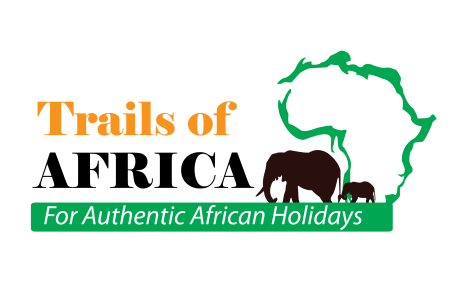 12 DAY ULTIMATE WILDLIFE SAFARI South Luangwa, Victoria Falls, Chobe National Park, Okavango Delta & Central KalahariDays 1, 2 & 3:	FLATDOGS CAMP, ZambiaArrive at Lusaka Airport and take a connecting flight to Mfuwe Airport were your guide and safari vehicle from Flat Dogs Camp will warmly welcome you. From Mfuwe you will be transferred to Camp for the first 3 Nights of your Safari. The sense of raw wilderness will welcome you as you drive through the villages and conservation area. The villages are vibrant slices of Africa with progressive conservation practices that encourage the protection of the indigenous surroundings. Includes: meals, laundry, two activities per day and Mfuwe Airport road transfersExcludes: all drinks, additional activities, park fees and leviesActivities: day & night drives and guided walkingFlatdogs Camp is situated just outside of the South Luangwa National Park in a riverside forest on the banks of the Luangwa River overlooking the park. The Luangwa national park is one of the most prolific and bountiful parks covering an area of 9000 kilometres² (3,475 square miles) of pristine wilderness in Zambia's Eastern Province.There are 6 standard rooms located in three chalets with a downstairs double room surrounded by a cool veranda and an upstairs twin room with a high thatched roof and views of the river. Both rooms have a couch which converts into an extra single bed when needed. In addition to the six chalet rooms there is also a Family Chalet with three bedrooms.  Two bedrooms are en-suite.There are also 7 luxury en-suite tents situated on the banks of the Luangwa River, including a honeymoon tent and a family tent.Also available are standard en-suite safari tents which are slightly smaller with bush views.Jackal berry Tree house is built around 3 African Ebony trees and has unspoilt views of a dambo and a lagoon. The Tree house accommodates 4 guests in 2 open-air en-suite bedrooms.Activities include morning and afternoon/night game drives as well as walking safaris all accompanied by fully qualified guides.Airstrip Transfer Time: 35 minutes from Mfuwe AirportDays 4 & 5: THE ROYAL LIVINGSTONE HOTEL, Victoria Falls, ZambiaFrom a raw wilderness area to the Seventh Wonder of the World!! You bid farewell to Flat Dogs Camp as you take the flight from Mfuwe Airport to Livingstone Airport. You will be met by a Falcon Safaris guide and vehicle for the transfer to one of the best hotels in the area, Royal Livingstone Hotel. The drive through the colonial town of Livingstone is amazing, as you drive through old colonial buildings dating back to the 1920’s. Includes: Bed & Breakfast, please check with your consultant for additional meals & activities bookedThe Royal Livingstone is a five-star 173-roomed luxury hotel, stretching along the banks of the Zambezi River. It consists of a series of 17 colonial-style buildings with deep verandas set amidst indigenous trees and plants and is situated within walking distance from the Victoria Falls. The rooms are two-storey clusters, each cluster comprising approximately 10 en-suite air-conditioned rooms with private balconies or terraces. The main hotel is a sequence of thatched buildings and incorporates the lounge, restaurant and bar. The swimming pool visually links the river with the terraces of the hotel with a sweeping timber deck in the swirling waters of the Zambezi.  The resort's deep, shaded veranda offers an uninterrupted view of the Zambezi.Guests can choose from a host of activities available in Livingstone including, elephant back safaris, lion walks, white water rafting, Zambezi river cruises, bungee jumping, helicopter flights, village visits, markets, bird watching, game driving in the Mosi-oa-Tunya National Park to view white rhino, museum visits but to name just a few of the many activities which can be arranged.Airport Transfer Time: From Livingstone Airport: 20 minutesDays 6 & 7: MUCHENJE SAFARI LODGE, Chobe Forest ReserveFrom the Adventure Capital of Southern Africa to the heart of Chobe National Park, transfer by road and speedboat across the Zambezi River. Arriving at Muchenje Safari Lodge late morning in time for lunch. Includes: meals, local drinks, activities, park fees & laundryExcludes: premium drinksActivities: day & night game drive, walking, boating and cultural village visitMuchenje is  an intimate and privately owned lodge situated to the west of the famous Chobe National Park. The lodge has stunning panoramic views overlooking the Chobe river and floodplains. It is only 45 minutes from Kasane and two hours from Victoria Falls.The lodge accommodates a maximum of twenty guests in ten spacious twin-bedded thatched chalets overlooking the Chobe floodplains. Each en-suite room is exquisitely furnished with an African ambience and a private balcony affords stunning panoramic views. Guests may relax in the lounge, bar or lookout platform. The main area also features a dining area, reception, curio shop, game viewing platform and library. The feature swimming pool is built amongst natural rock formations, taking advantage of the African vista.Activities offered at Muchenje Lodge are walking safaris in the private reserve adjacent to Chobe National Park thus allowing guests to explore the intricacies of the bush, plants, insects and big game. Game drives, both in the reserve surrounding the lodge as well as into the Chobe National Park, are conducted in open 4x4 safari vehicles with qualified professional guides. Alternatively guests experience game viewing by motorboat on the Chobe River past bathing herds of elephant, hippos, crocodiles and amazing bird life. For those on longer stays, fishing and interior drives to the remotest parts of central Chobe can be arranged with the lodge. Airstrip Transfer Time: 45 minutesDays 8 & 9:DELTA CAMP, Okavango DeltaTransfer by light aircraft to one of world’s best kept secrets and a new addition to the World Heritage Site list, The Okavango Delta. The flight is scenic and you will not even feel the turbulence as the breathtaking views below will keep you amazed! As you land at the small airstrip in the heart of the Okavango Delta, you are met and welcomed by a true African Smile and transferred by mokoro boat to Delta Camp.Includes: meals, local drinks, activities, park fees & laundryExcludes: premium drinksActivities: mokoro (seasonal) and walkingThis intimate safari camp is nestled on a small island close to the south-western edge of Chief's Island, in the heart of the pristine and unique Okavango Delta, blending into the surrounding lush bush whilst enjoying views over the floodplains.Each chalet at Delta Camp fits unobtrusively into its setting, with open views over the confluence of two delta channels. The chalets are decorated in a colourful African style, each with a private bathroom. The beds are covered by mosquito nets and laden with cushions and hammocks complete the picture of simple luxury in the wilderness.  Delta Camp’s comfortable lounge and dining area is elevated to command the spectacular vista of swamp and riverine forest that lies before it. Hours can be spent absorbing the beauty and observing the birdlife from the deck as the Okavango Delta provides a home to over 450 species of birds. The ethos of Delta Camp is keeping it simple and traditional and days are spent in a relaxing manner with guests exploring the area by foot and mokoro - the traditional dugout canoe (seasonal and water dependant) . These excursions are conducted in the renowned and beautiful Moremi Game Reserve, with a local professional guide who has grown up in the area and has an expert knowledge of the flora, fauna and culture of the delta region. The atmosphere is tranquil and undisturbed by engines thus offering a pure experience of the wilderness. Airstrip Transfer Time: 5 minutes by mokoro (water levels permitting) or 20 minutes’ walk (luggage portered)Days 10 & 11: GRASSLANDS SAFARI LODGE, Central KalahariComplete change of scenery today as you fly over the wetlands of the Okavango Delta to the semi-arid open plains of the Central Kalahari. A shirt and sometimes turbulent flight to Grasslands Bushman Lodge Airstrip were you are welcomed by the lodge staff. With memories of South Luangwa, Victoria Falls, Chobe and the Okavango Delta still fresh spend the last 2 nights in the most remote places experiencing amazing activities. Includes: meals, drinks, activities, park fees & laundryExcludes: premium imported wines, champagnes & spiritsActivities: day & night game drives, bushwalks with the San and horse ridingGrasslands Safari lodge is located on a private conservancy on the western edge of the Kalahari Game Reserve, about 80 km northeast of Ghanzi. The owners offer warm hospitality and a genuine passion and knowledge of the area.Grasslands Safari Lodge can accommodate up to sixteen guests in well-furnished chalets, each with en-suite bathrooms and ceiling fans. Each chalet has a running hot and cold water supply with laundry done at no extra charge. The main building has both outdoor and indoor dining areas, overlooking a large swimming pool.Grasslands offer a wide variety of activities so guests can experience different facets of life in the Kalahari region. There is an incredible cultural experience, whereby you meet with the local Bushmen in the area, whose wealth of knowledge and humble characters are astounding.  The Problem Predator Centre at Grasslands cares for a variety of wildlife whose existence is threatened by proximity to human development (villages and farms). This allows guests to observe different species (possibly including the endangered African wild dog) and learn about the threats and problems facing wildlife in Africa today as well as possibly playing a role in helping to secure the future of wildlife protection.Horse riding in the surrounding Kalahari wilderness is available for both novices and more experienced riders. Generally rides last for one or two hours, but horse safaris for longer periods of time into the bush with a local bushman as a guide can be arranged directly with the lodge.Airstrip Transfer Times: 5 minutesDay 12:	MAUNDepending on your departure flight time at Maun Airport, you have time for one last activity or have a more relaxed morning at the lodge before your light aircraft transfer to Maun Airport. Depart to Johannesburg were you have an option of spending a few nights (at an extra cost) or connect with your international flight back home. *************end of our services, wishing you an excellent safari*************RATES:2019 RATESLow Season1 Nov – 31 DecHigh Season 1 April – 31 OctoberPer Person SharingUSD 7938.00USD 11443.00Per Person SingleUSD 8532.00USD 13163.00